Київський економічний інститут менеджментуА.Ю. ТащенкоКУЛЬТУРНІ КОДИ (Частина 2)Продукування та використаннякодів соціальної дійсностіМонографія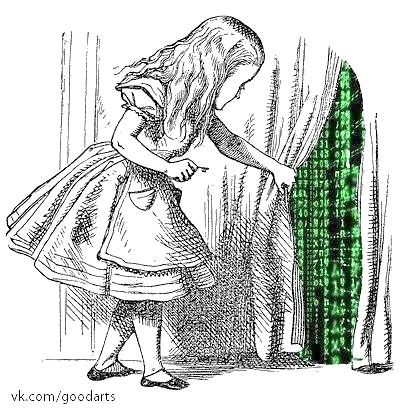 КИЇВ – 2014УДК 316.74:81БКК 60.56Т 25Рекомендовано до друку Вченою радою Київського економічного інституту менеджменту (протокол № 4 від 14 листопада 2013 р.)Рецензенти:Соболєва Н.І., доктор соціологічних наук, провідний науковий співробітник Інституту соціології НАН України;Яковенко Ю.І., доктор соціологічних наук, професор, завідувач кафедри галузевої соціології Київського національного університету імені Тараса Шевченка.В авторській редакції.Тащенко А.Ю.Культурні коди (Частина 2). Продукування та використання кодів соціальної дійсності. – К.: Видавництво ІПК Державної служби зайнятості України, 2014. – 400 с.Монографія присвячена розбудові новітніх пізнавальних засобів соціології мови – створенню описово-пояснювальних схем системи кодування соціальної дійсності задля характеристики сучасного стану продукування та використання кодів. Запит на монографію за такою темою випливає з того, що що на лінгвістичну зумовленість соціальності представники різних сфер діяльності почали звертати увагу ще з некласичного етапу розвитку науки – і різноманітні проекти «соціології мови» або «соціологічного мовознавства» були одним із закономірних наслідків цього. Однак, як засвідчують здобутки науковців постнекласичного етапу, у фокусі щодо осмислення цієї людської властивості вже скоріше має опинитися не «мова» і не «мовлення», а «код». Тож до уваги читачів пропонується авторська спроба дослідження зумовленості соціальності різноманітними кодами.ISBN 978-617-649-025-8БКК 60.56 Тащенко А.Ю., 2014ЗМІСТПЕРЕДМОВА……………………………………………………………….........4ПЕРЕЛІК УМОВНИХ ПОЗНАЧЕНЬ……………………………………...….5РОЗДІЛ 1. Дослідницькі засади………………………………………………..61.1. Контекст дослідження кодів……………………………................................91.1.1. Загальний контекст (наука, наукознавство, соціальні науки, соціологія): класичний етап…………………………………………………………………...131.1.2. Загальний контекст (наука, наукознавство, соціальні науки, соціологія): некласичний етап……………………………………………………………...…171.1.3. Загальний контекст (наука, наукознавство, соціальні науки, соціологія): постнекласичний етап………………………………………………………...…221.1.4. Спеціальний контекст (мовознавство, соціологія мови та соціологія коду): класичний, некласичний та постнекласичний етапи…………………..291.2. Методологічні принципи та теоретичні засади……...................................481.3. Співвідношення понять «мова» та «код»………………………………….54РОЗДІЛ 2. Різновиди продукування та способи використання кодів…602.1. Характеристика системи соціальної дії (за Т.Парсонсом)……………….602.2. Продукування кодів соціальної дійсності…………………………………652.3. Використання кодів соціальної дійсності…...………………………….....78ПІСЛЯМОВА……………………………………………………………….…..97СПИСОК ВИКОРИСТАННИХ ДЖЕРЕЛ……………………………….….98ДОДАТКИ……………………………………………………………………...162Додаток А……………………………………………………………………….162Додаток Б………………………………………………………………………..168Додаток В…………………………………………………………………...…..185Додаток Г………………………………………………………………………..193Додаток Ґ……………………………………………………………………......356Додаток Д…………………………………………………………………….....363Додаток Е……………………………………………………………………….365Додаток Є……………………………………………………………………….366Додаток Ж…………………………………………………………………...….373Додаток З………………………………………………………………………..386РОЗДІЛ 2РІЗНОВИДИ ПРОДУКУВАННЯ ТАСПОСОБИ ВИКОРИСТАННЯ КОДІВ2.1. Характеристика системи соціальної дії (за Т.Парсонсом)Відповідно до «оновленої», тобто останньої парсонівської версії загальної теорії дії та соціальної системи (див.: [История теоретической социологии, 1997, с. 200-250; Крёбер, Парсонс, 1958]), система соціальної дії складається з чотирьох підсистем, котрі знаходяться між двома зовнішніми середовищами (див. Рис. 2.1). Парсонс (у співавторстві з Е.Шилзом, Г.Оллпортом, К.Клакхоном, Х.Мюрреєм, Р.Сірі, Р.Шелдоном, С.Стоуфером та Е.Толменом) визначає її наступним чином: «Основним поняттям, на базі котрого вводяться всі терміни в теорії дії, є поняття дії, здійснюваної індивідуальним актором або групою акторів… інтерес теорії дії в першу чергу спрямований не на внутрішні фізіологічні процеси в організмах, а на те, як організуються орієнтації актора по відношенню до ситуації… За опису дії ми будемо говорити про орієнтацію дії актора незалежно від того, чи є чинною одиницею індивід або колектив… Ситуація передбачає існування двох основних класів об'єктів, на котрі може бути орієнтований актор, який є точкою відліку. Це, по-перше, несоціальні, тобто фізичні, об'єкти або накопичені культурні ресурси. І, по-друге, – об'єкти соціальні, тобто індивідуальні актори або групи. У число соціальних об'єктів входять як власна особистість суб'єкта, так і особистості інших індивідів… Організоване багатоманіття таких орієнтацій дії становить систему дії» [Парсонс, 1965].Кожній підсистемі відповідають не тільки певні загальні виконувані функції, а й конкретні інститути, статуси та ролі у суспільстві (див. Рис. 2.2, 2.3.).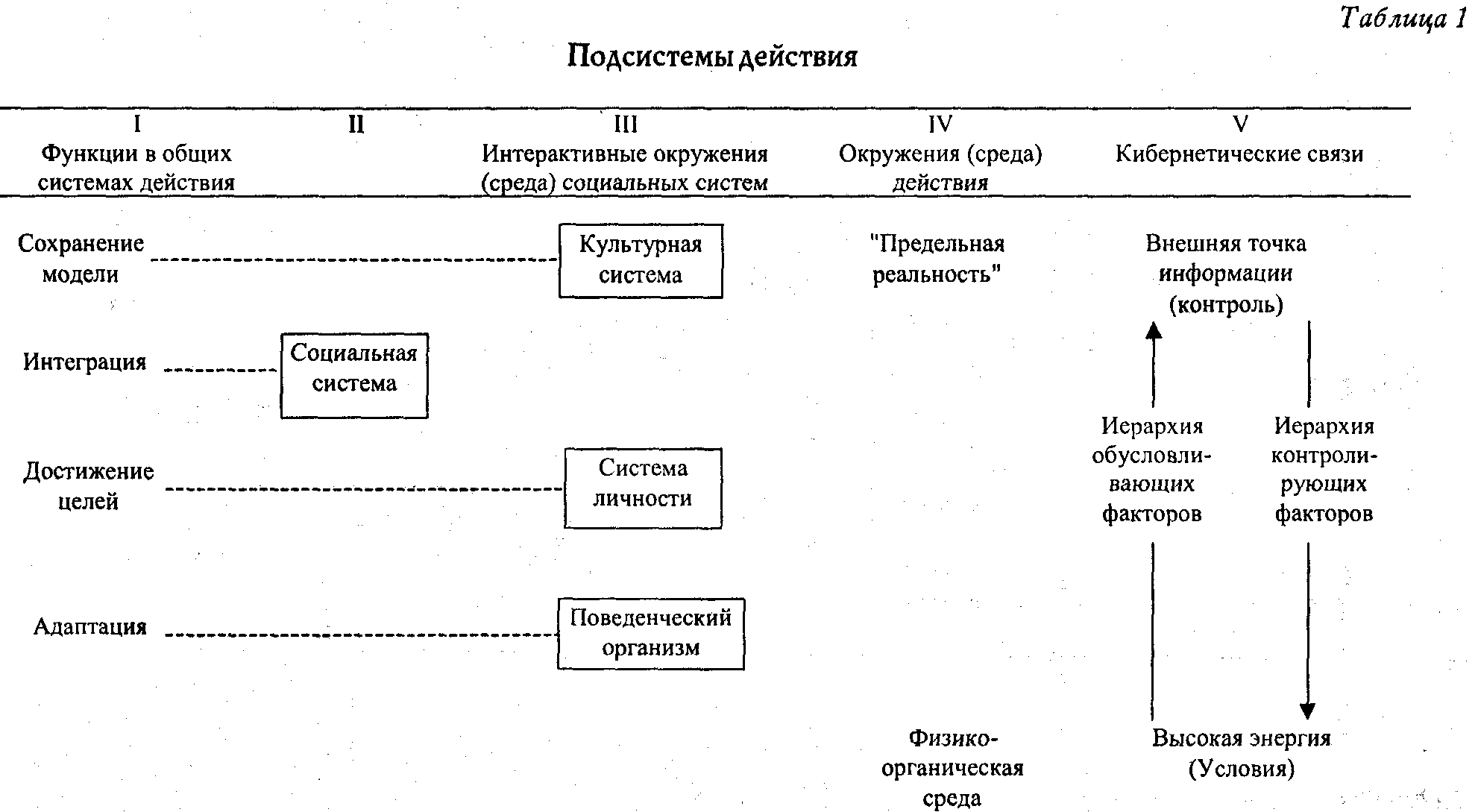 Рис. 2.1. Схема системи соціальної дії за Т.Парсонсом.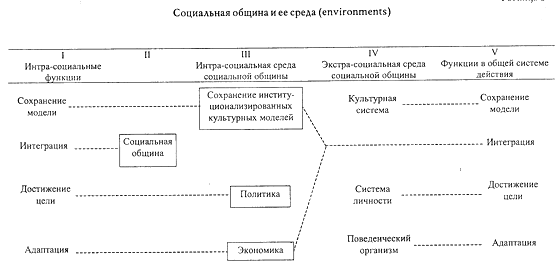 Рис. 2.2. Підсистемна деталізація системи соціальної дії за Т.Парсонсом.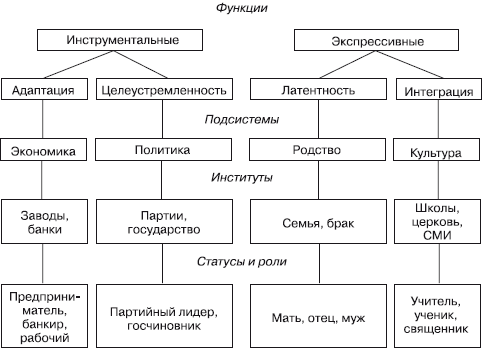 Рис. 2.3. Підсистемна деталізація системи соціальної дії за Т.Парсонсом-2.Між чотирма постульованими підсистемами соціальної дії, як уточнив Парсонс з огляду на символічний інтеракціонізм, відбувається обмін «ресурсами» на вході і «продуктами» на виході підсистем – цей обмін відбувається за допомогою чотирьох основних символічних засобів («ціннісне зобов’язання», «вплив», «влада», «гроші»), котрі знаходяться у контрольно-ієрархічному відношенні (див.: [История теоретической социологии, 1997, с. 227-239]). Це відношення передбачає наявність двох іпостасей кодів культури – ціннісних принципів та координаційних стандартів, зміст котрих до акторів доносять через контролюючі санкції (аналог «повідомлень») – уявлення щодо них узагальнено в наступній схемі (див. Рис. 2.4, джерело – [История теоретической социологии, 1997, с. 235]).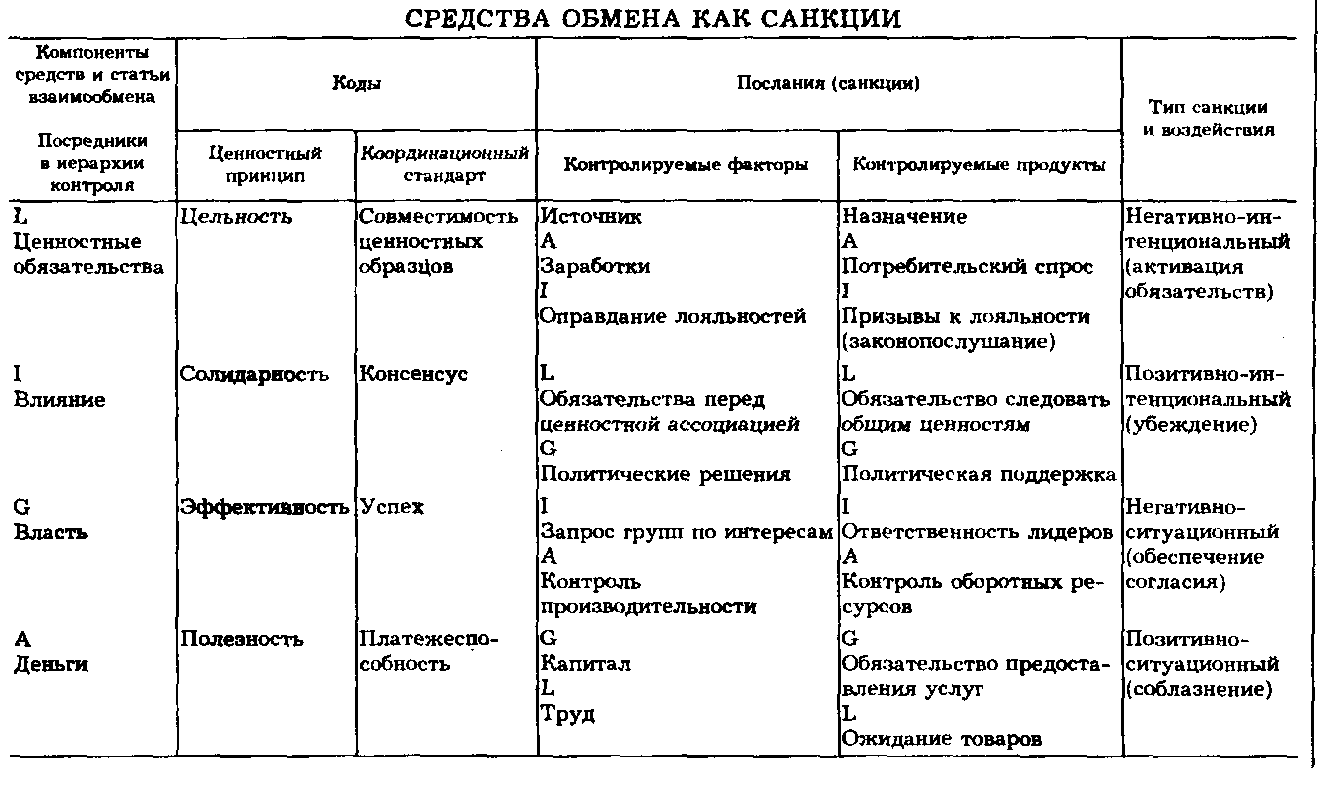 Рис. 2.4. Схема символічного обміну у системі соціальної дії за Т.Парсонсом.Отже, відповідно до складу системи соціальної дії, запропонованого Т.Парсонсом, коди соціальної дійсності мають утворити наступну ієрархію-структуру з шести взаємопов’язаних складових:коди «вищої реальності» («проблема сенсу» у веберівському руслі, «трансцеденційна нормативна умова впорядкування фактів» (цит. за: [История теоретической социологии, 1997, с. 230]) – особливий світ традиційних цінностей та смислів, неписаних моральних норм, всезагальних імперативів поведінки);коди культурної підсистеми (у суспільстві – фідуціарна підсистема);коди соціальної підсистеми (у суспільстві – соцієтальне співтовариство);коди особистісної підсистеми (у суспільстві – політика);коди «поведінкового організму» (у суспільстві – економіка);коди фізико-органічного середовища.2.2. Продукування кодів соціальної дійсностіТ.Парсонс зосередив свою увагу на узагальнених компонентах кодів культури – кожній системі він поставив у відповідність по одному загальному ціннісному принципу та координаційному стандарту. З метою уточнення та продовження розбудови пізнавальних засобів соціології мови (наразі в об’єктивістському напрямі) моєю роботою буде опис та пояснення смислових комплексів «кодів», існування та функціонування котрих проголошено представниками і наукової, і альтернативної щодо науки рефлексії.Існують дві традиції дослідження кодів культури, котрі я змогла виокремити після перегляду насамперед авторефератів та дисертацій на відповідних спеціалізованих порталах (див. Додаток А), а також публікацій у фахових журналах і книг у Інтернет-магазинах, електронних бібліотеках та архівах (див. Список використаних джерел та посилання у Додатках Г-Ж):загального спрямування – «коди культури» розглядають цілісно, монолітно, подекуди з незначними деталізаціями, а часто і без них. На мові теорії Парсонса – ця традиція відображає точку зору щодо визначальності культурної підсистеми відносно решти підсистем: всі коди апріорі походять із культури, а, отже, немає потреби розділяти їх за сферами суспільства. В руслі цієї традиції культурним кодам присвячують окремі іменні дослідження (див. Додаток А) або ж згадують їх побічно як таке явище, що вже є очевидним, зрозумілим та незаперечним у своєму існуванні та впливі на різноманітні обставини життя (див. Додаток Б);конкретного спрямування – кожен автор обирає собі для розробок один або декілька кодів, надаючи йому (їм) конкретизовану назву, незалежно від того, якого масштабу явища/процесу цей(і) код(и) (див. Додаток Г). Саме ця традиція становила для нас інтерес в плані встановлення смислових комплексів кодів, котрі автори проголошують продукованими у різних сферах суспільства – і ось результати мого зведення їх за схемою системи соціальної дії Т.Парсонса (див. Табл. 2.1-2.6.).Види продукування кодів – «вища реальність». Таблиця 2.1.Види продукування кодів – культурна підсистема. Таблиця 2.2.Продовження Таблиці 2.2. Види продукування кодів – культурна підсистема.Види продукування кодів – соціальна підсистема. Таблиця 2.3.Продовження Таблиці 2.3. Види продукування кодів – соціальна підсистема.Види продукування кодів – особистісна підсистема. Таблиця 2.4.Види продукування кодів – поведінкова підсистема. Таблиця 2.5.Види продукування кодів – фізико-органічне середовище. Таблиця 2.6.Отже, за результатами зведення «кодів», постульованих окремо один від одного близько трьома сотнями авторів, бачимо, що:всі відрефлексовані коди соціальної дійсності вкладаються у схему системи соціальної дії Т.Парсонса і придатні до впорядкування від загального до часткового (мало даних для повного заповнення мною було отримано щодо «вищої реальності» та економіки, однак це, скоріше, свідчить про закономірний наслідок роботи одного автора у двороковий термін, аніж про відсутність даних взагалі);коди у всьому їх багатоманітті (та паралельності в плані розробки авторами) можна розкласти за наступними «мезорівневими» смисловими комплексами (див. Табл.2.7), чим можливо покласти початок подоланню розриву між загальноспрямованою традицією розгляду кодів (що фокусується лише на загальному «культурному» походженні) та конкретноспрямованою (що розпадається на окремі коди без спроб звести їх у загальніші групи);проте, існували деякі складнощі щодо однозначного визначення місця деяких із кодів: якісь довелося включити до двох підсистем одразу (зокрема, соціокультурний код, біологічно-психологічний код); якісь, хоч і були прилаштовані у схему за визначальним акцентом, підходили і до трьох-чотирьох підсистем (наприклад, тілесний код слав’янської народної демонології, іспанський містичний «код» поезії Черубіни, предметний код власне весільного обрядового тексту осетинів тощо). Це було очікувано – те, що будь-які загальні схеми не обіймають все розмаїття соціальної дійсності, у соціології було відзначено вже не раз, і не в соціології також: «Суха, мой друг, теория, везде, Но древо жизни пышно зеленеет». Тож, відповідно до обраних мною методологічних принципів, відзначу:Смислові комплекси різновидів продукування кодів. Таблиця 2.7.відповідно до принципу системності, моє впорядкування кодів соціальної дійсності за складовими системи соціальної дії Т.Парсонса – це лише образ системи соціальної дійсності, причому образ, відкритий до доповнення;відповідно до принципу ймовірності, доповнення цього образу соціальної дійсності іншими «кодами» може бути багатоваріантним, із (не)значними змінами пропорцій щодо наповнення схеми, що потребує більш тривалого та ще ретельнішого дослідження;відповідно до принципу об’єктивності, смислові комплекси різновидів продукування кодів виокремлені на основі знайдених мною джерел без викривлень у «потрібну» сторону;відповідно до принципу конкретності істини, кожен «код» розглядають у межах дійсної застосовуваності;відповідно до принципу творчої активності суб'єкта пізнання, знайдені коди соціальної дійсності були впорядковані мною у цілісний схематичний образ цієї дійсності відповідно до професійних потреб без абсурдного наміру створити закриту вичерпну схему;відповідно до принципу відображення, моїми силами та можливостями як суб’єкта пізнання створено раціональний образ не лише форми, а й змісту соціальної дійсності («форма» кодів соціальної дійсності внесена у схему системи соціальної дії, «зміст» усіх кодів як підстава для впорядкування наведено у Додатку Г);відповідно до принципу сходження від абстрактного до конкретного, алгоритм моєї роботи був спрямованим від менш змістовного до більш змістовного і досконалого знання, а результати демонструють «відкритість» узагальненого образу закодованої соціальної дійсності відносно нових даних;відповідно до принципу історизму (історичності), усі рефлексії щодо кодів були розглянуті з урахуванням специфіки епохи їх створення;відповідно до принципу розвитку, я враховую, що коди соціальної дійсності слід розглядати в процесі безперервних змін, руху, розвитку, доповнення й деталізації;відповідно до принципу додатковості, враховано, що коди описані у взаємовиключних, додаткових системах опису – у різних співвідношеннях між «мовою» та «кодом»;відповідно до принципу альтернативності, я визнаю можливість існування різноманітних альтернатив розвитку кодів соціальної дійсності за різними траєкторіями у різних взаємозв'язках і структурних співвідношеннях.2.3. Використання кодів соціальної дійсностіТ.Парсонс тематику «використання кодів» розробляв як уявлення щодо конформістського та девіантного спрямування орієнтації дії (див.: [История теоретической социологии, 1997, с. 194-195]). Відповідно до його схеми спрямувань девіантної мотивації, використання кодів як «граматики культури» може відхилятися від рівноважного нормального наступним чином (див. Табл. 2.8). Однак, як мною було з’ясовано у перебізі перегляду низки відповідних тематичних джерел, використання кодів має більш детальні градації від пасивності до активності та від конформізму до відчуження – це п’ять основних способів (див. Додатки Ґ-Ж), впорядковані мною наступним чином (див. Табл. 2.9-2.13 та результати узагальнення на Рис. 2.5-2.7).Окремо слід зауважити щодо зробленого та унаочненого мною узагальнення. Низка ускладнень, що виникли у мене в процесі роботи, пов’язаних із дуже обмеженим доступом до повних текстів, а часто й хоча б до їх скорочених варіантів та анотацій, усіх знайдених джерел (через зрозуміле прагнення інших авторів захистити свої авторські права та отримати матеріальну винагороду за духовну працю), підштовхнула мене до вимушеного, однак єдиноможливого розумного вибору без відмови від дослідження – зосередити увагу на заголовках та підзаголовках джерел, зібраних у відповідних додатках. Тим більше, що «контент-аналіз заголовків» застосовують як окремий вид дослідження, і заголовки та підзаголовки не мною першою визнані квінтесенцією змісту праць, своєрідним основним «кодом» джерел (див. Додаток Г, №№ 216, 265).Використання кодів – схема напрямів мотивації актора. Таблиця 2.8.Використання кодів – виявлення, декодування. Таблиця 2.9.Використання кодів – інтерпретація. Таблиця 2.10.Використання кодів – вибір, реалізація. Таблиця 2.11.Використання кодів – перемикання, змішування. Таблиця 2.12.Використання кодів – злам, руйнування. Таблиця 2.13.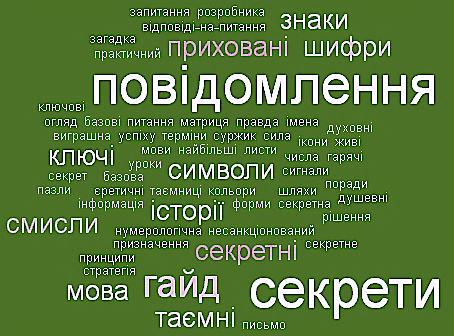 Рис. 2.5. До чого прирівнюють коди (узагальнено за допомогою сервісу WordItOut – чим більше слово, тим частіше цій темі приділяють увагу)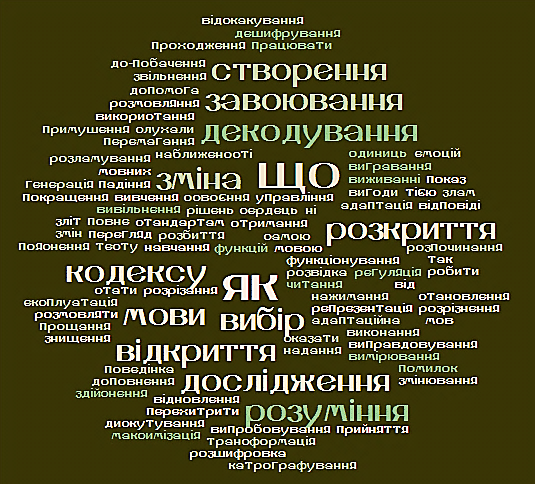 Рис. 2.6. Як визначають різновиди використання кодів (узагальнено за допомогою сервісу WordItOut – чим більше слово, тим частіше цій темі приділяють увагу)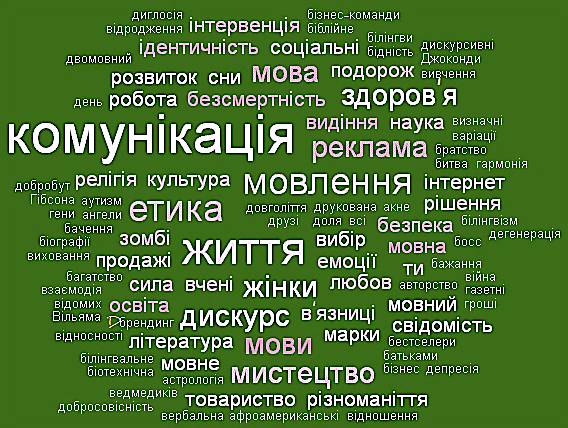 Рис. 2.7. Відносно до чого розглядають коди (узагальнено за допомогою сервісу WordItOut – чим більше слово, тим частіше цій темі приділяють увагу)Також я спробувала з’ясувати із наявних джерел, коди яких підсистем соціальної дії якому використанню частіше піддають (див. Табл. 2.14 – виділені коди повторюються у декількох способах використання) та (користуючись уточненням Р.Мертона щодо наявності у системі не лише функцій, а й дисфункцій як напрямків (не)корисної для системи діяльності) встановити, в якому разі ці способи використання кодів будуть спрацьовувати функціонально для системи соціальної дії загалом та суспільства як часткового випадку, а в якому – дисфункціонально (див. Табл. 2.15). Між крайніми позиціями використання («виявлення, декодування» та «злам, руйнування») різниця є серійно очевидною навіть за візуального оформлення продуктів мистецтва для продажу (див. Рис. 2.8 – на прикладі популярного «коду да Вінчі»). У першому випадку мотиви порушення цілісності та життєздатності (накшталт розбиття стіни, розрізання або перетворення у «пил» мистецького полотна, відходження тканин від кісток на обличчі, «засвічення» цифрових рядів) майже відсутні.Способи використання кодів системи соціальної дії. Таблиця 2.14.Продовження Таблиці 2.14. Способи використання кодів системи соціальної дії.Продовження Таблиці 2.14. Способи використання кодів системи соціальної дії.Використання кодів – бачення (дис)функціонального. Таблиця 2.15.Продовження Таблиці 2.15. Використання кодів – бачення (дис)функціонального.Продовження Таблиці 2.15. Використання кодів – бачення (дис)функціонального.Продовження Таблиці 2.15. Використання кодів – бачення (дис)функціонального.Отже, основні способи використання кодів системи соціальної дії схарактеризовані наступним чином (див. Табл. 2.16).Узагальнення з приводу використання кодів. Таблиця 2.16.Продовження Таблиці 2.16.Узагальнення з приводу використання кодів.Усі основні результати Розділу 2 візуалізовано у Додатку З.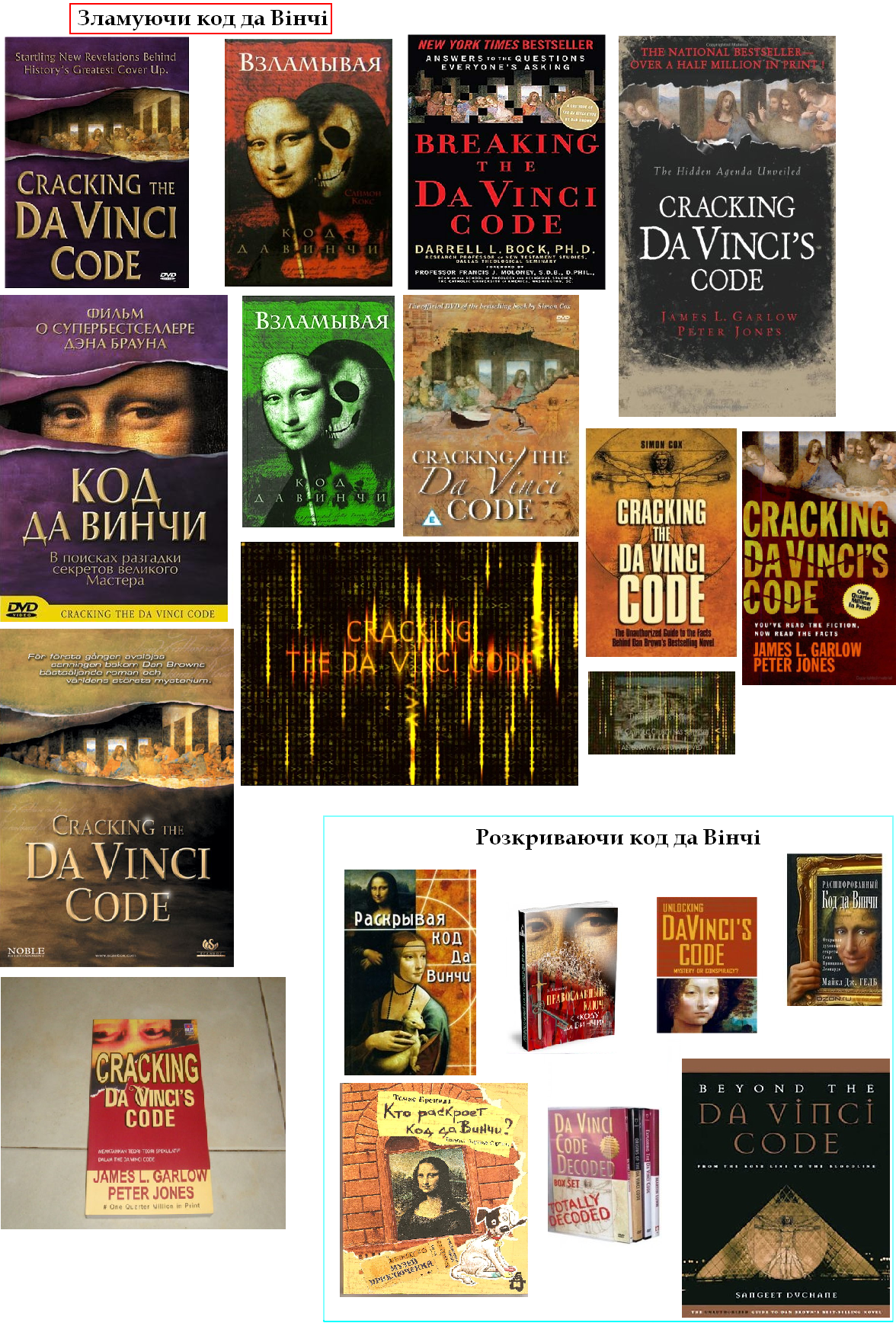 Рис. 2.8. Ілюстрація різниці між крайнощами використання кодів«ВИЩА РЕАЛЬНІСТЬ»«ВИЩА РЕАЛЬНІСТЬ»«ВИЩА РЕАЛЬНІСТЬ»«ВИЩА РЕАЛЬНІСТЬ»«ВИЩА РЕАЛЬНІСТЬ»«ВИЩА РЕАЛЬНІСТЬ»«ВИЩА РЕАЛЬНІСТЬ»Загальне                                                                                                    ЧастковеЗагальне                                                                                                    ЧастковеЗагальне                                                                                                    ЧастковеЗагальне                                                                                                    ЧастковеЗагальне                                                                                                    ЧастковеЗагальне                                                                                                    ЧастковеЗагальне                                                                                                    ЧастковеПростірКосмічний кодКосмогонічний кодКосмологічний кодМетафізичний кодМістичний кодІстоти, сутностіБожественний кодСтаниКод справедливостіКод щастяКоди безсмертяПростірАстральний кодКод священного просторуКоди нових вимірівІстоти, сутностіБестіарний кодПростірЗображальний код РаюІстоти, сутностіКод КощіяКод Марії МагдалиниКод ХристаКод ГориничаКриллітанський кодКод ДияволаКод еросуПростірЕнергетичні коди сакральної геометріїІстоти, сутностіМіфологічний код ХристаКод євангельської історії земного життя Ісуса ХристаЗвукові ангельські кодиСтаниСимволічні коди езотеричного світовідчуттяКУЛЬТУРНА ПІДСИСТЕМА (ЗАГА-ЛЬНА СИСТЕМА СОЦІАЛЬНОЇ ДІЇ)КУЛЬТУРНА ПІДСИСТЕМА (ЗАГА-ЛЬНА СИСТЕМА СОЦІАЛЬНОЇ ДІЇ)КУЛЬТУРНА ПІДСИСТЕМА (ЗАГА-ЛЬНА СИСТЕМА СОЦІАЛЬНОЇ ДІЇ)ФІДУЦІАРНА ПІДСИСТЕМА(СУСПІЛЬСТВО)ФІДУЦІАРНА ПІДСИСТЕМА(СУСПІЛЬСТВО)ФІДУЦІАРНА ПІДСИСТЕМА(СУСПІЛЬСТВО)Загальне                                                                                                    ЧастковеЗагальне                                                                                                    ЧастковеЗагальне                                                                                                    ЧастковеЗагальне                                                                                                    ЧастковеЗагальне                                                                                                    ЧастковеЗагальне                                                                                                    ЧастковеАккультуруючі кодиБеззначеннєві кодиГенетичний код культури і суспільстваГерменевтичний кодДуховні кодиЕтнокультурний кодІнертний семантичний кодІнтертекстуальний кодІнформаційні кодиКод духовного розвитку націїКод традиційної культуриКод явногоКоди віддалених культурКоди класової культуриКоди культурної приналежностіКоди масової культуриМеморіальний кодМентальні кодиКод російської ментальностіНаціонально-культурні кодиПрагматичний кодРитуальні кодиСемантичні кодиСеміотичні кодиСимволічний інформаційний кодСимволічні кодиСмислорозрізнюючі кодиСоціокультурні кодиСубкультурні кодиЦивілізаційний (соціокультурний) кодЦіннісні кодиМова, мовлення, значенняМовні кодиПисьмові кодиКод поняттяКоди абстрактних понятьНевимовні коди культурної імперіїВербальні кодиАкусто-графічний кодЗнаково-концептуальні кодиКод дискурсуІдіолектні кодиІнформаційний код розгортання прихованого порядку Код смислового об’ємуДодаткові смисли-кодиЛінгвокультурні кодиНевербальні кодиЛінгвопоетичні кодиНаративний кодМовленнєворуховий кодЛітерний кодМова, мовлення, значенняМовні кодиПисьмові кодиКод поняттяКоди абстрактних понятьНевимовні коди культурної імперіїВербальні кодиАкусто-графічний кодЗнаково-концептуальні кодиКод дискурсуІдіолектні кодиІнформаційний код розгортання прихованого порядку Код смислового об’ємуДодаткові смисли-кодиЛінгвокультурні кодиНевербальні кодиЛінгвопоетичні кодиНаративний кодМовленнєворуховий кодЛітерний кодМова, мовлення, значенняІндивідуальний мовний кодАлегоричний код едемської мовиТаємний код давньої мови слов’янТаємний код російського, слав’янського мовленняУніверсальні смислові коди європейської культуриДенотативно-концептний код сновидінняСмисловий код публіцистичного дискурсуКоди умовно-фідеїстичного дискурсуКоди рекламного дискурсуСекретні коди для передачі стратегічної інформаціїАккультуруючі кодиБеззначеннєві кодиГенетичний код культури і суспільстваГерменевтичний кодДуховні кодиЕтнокультурний кодІнертний семантичний кодІнтертекстуальний кодІнформаційні кодиКод духовного розвитку націїКод традиційної культуриКод явногоКоди віддалених культурКоди класової культуриКоди культурної приналежностіКоди масової культуриМеморіальний кодМентальні кодиКод російської ментальностіНаціонально-культурні кодиПрагматичний кодРитуальні кодиСемантичні кодиСеміотичні кодиСимволічний інформаційний кодСимволічні кодиСмислорозрізнюючі кодиСоціокультурні кодиСубкультурні кодиЦивілізаційний (соціокультурний) кодЦіннісні кодиРелігіяЦерковні кодиКод юродстваБіблійно-християнський кодКод християнської культури та мистецтваХристиянський кодРелігіяЦерковні кодиКод юродстваБіблійно-християнський кодКод християнської культури та мистецтваХристиянський кодРелігіяКод збірної людської грішностіХристиянський символічний код в УкраїніВизначальні коди сакрального християнського символізму в українській культуріАнтропонімний код Святого ПисьмаКоди БібліїШифр-код Старого ЗаповітуКоди Святого ПисьмаЄвангельський кодЄвхаристичний кодКод каббалиКод КорануКоди ТориКУЛЬТУРНА ПІДСИСТЕМА (ЗАГА-ЛЬНА СИСТЕМА СОЦІАЛЬНОЇ ДІЇ)КУЛЬТУРНА ПІДСИСТЕМА (ЗАГА-ЛЬНА СИСТЕМА СОЦІАЛЬНОЇ ДІЇ)КУЛЬТУРНА ПІДСИСТЕМА (ЗАГА-ЛЬНА СИСТЕМА СОЦІАЛЬНОЇ ДІЇ)КУЛЬТУРНА ПІДСИСТЕМА (ЗАГА-ЛЬНА СИСТЕМА СОЦІАЛЬНОЇ ДІЇ)КУЛЬТУРНА ПІДСИСТЕМА (ЗАГА-ЛЬНА СИСТЕМА СОЦІАЛЬНОЇ ДІЇ)ФІДУЦІАРНА ПІДСИСТЕМА(СУСПІЛЬСТВО)Загальне                                                                                                    ЧастковеЗагальне                                                                                                    ЧастковеЗагальне                                                                                                    ЧастковеЗагальне                                                                                                    ЧастковеЗагальне                                                                                                    ЧастковеЗагальне                                                                                                    ЧастковеНаукаКількісний кодКод логосуКоди знанняЧисловий кодКод психоаналізуКоди праваНаукаНовий код НЛПКод типології К.Г.ЮнгаТаємні коди історіїКод подальшої історії людстваФілософcький код «Зів’ялого листя»Соціонічний код Книги ЗмінНаукаНовий код НЛПКод типології К.Г.ЮнгаТаємні коди історіїКод подальшої історії людстваФілософcький код «Зів’ялого листя»Соціонічний код Книги ЗмінІдеології, вчення, доктриниЕкзистенційний код буттяЕзотеричний кодМіфологічний кодІдеології, вчення, доктриниКод «маніфестаціонізм-креаціонізм»Міфопоетичні кодиМіфо-ритуальні кодиМіфопоетичний код народної релігійностіІдеології, вчення, доктриниКод «маніфестаціонізм-креаціонізм»Міфопоетичні кодиМіфо-ритуальні кодиМіфопоетичний код народної релігійностіЗасоби комунікаціїКоди медіаЗасоби комунікаціїКод екранної культуриЕлектронні комунікаційні кодиЗасоби комунікаціїКод екранної культуриЕлектронні комунікаційні кодиМистецтвоМистецькі кодиАрхітектурний кодЕстетичні кодиЖанрові кодиКод дизайнуКод художньої мовиКоди живописуКоди комічногоКоди модернізмуКолористичні кодиКультурно-художні кодиМелодраматичний кодМузичні кодиСкульптурний кодТеатральний кодМистецтвоАкціональний, предметний та вербальний коди російського весільного фольклору УдмуртіїІдейно-естетичний код художньої дійсностіЕтномузичні коди сучасної української есеїсткиЖанровий код перевернутого ЄвангеліяКод білого кольоруКод зеленого кольоруКод української вишивкиКоди гопакаКолоративний культурний код «чорний і червоний»Таємний код китайського кунг фуКод комедіїКод пародіїКод сатириКоди еротикиЕтномузичні кодиМистецтвоАкціональний, предметний та вербальний коди російського весільного фольклору УдмуртіїІдейно-естетичний код художньої дійсностіЕтномузичні коди сучасної української есеїсткиЖанровий код перевернутого ЄвангеліяКод білого кольоруКод зеленого кольоруКод української вишивкиКоди гопакаКолоративний культурний код «чорний і червоний»Таємний код китайського кунг фуКод комедіїКод пародіїКод сатириКоди еротикиЕтномузичні кодиЛітератураАлегоричний кодЛітературні кодиГенетичний код поезіїМедіаторний код між автором і читачемМеталітературні кодиНароднопоетичні кодиПоетичний кодРиторичний кодЛітератураКод національної літературиКод української літературиКоди аскетичної літературиАлюзивний код поезій у прозіГенетичний код камерностіГенетичний код шістдесятниківДвійницький символічний код текстової стратегіїЕтногенетичний код соціально-психологічного роману «Сестри Річинські»Міфологічний код російської прози 30-х років ХХ ст.Поетичні коди відтінків почуваньПоетичні коди романтичного еросуЛітератураКод національної літературиКод української літературиКоди аскетичної літературиАлюзивний код поезій у прозіГенетичний код камерностіГенетичний код шістдесятниківДвійницький символічний код текстової стратегіїЕтногенетичний код соціально-психологічного роману «Сестри Річинські»Міфологічний код російської прози 30-х років ХХ ст.Поетичні коди відтінків почуваньПоетичні коди романтичного еросуСОЦІАЛЬНА ПІДСИСТЕМА (ЗАГА-ЛЬНА СИСТЕМА СОЦІАЛЬНОЇ ДІЇ)СОЦІАЛЬНА ПІДСИСТЕМА (ЗАГА-ЛЬНА СИСТЕМА СОЦІАЛЬНОЇ ДІЇ)СОЦІАЛЬНА ПІДСИСТЕМА (ЗАГА-ЛЬНА СИСТЕМА СОЦІАЛЬНОЇ ДІЇ)СОЦІЄТАЛЬНЕ СПІВТОВАРИСТВО (СУСПІЛЬСТВО)СОЦІЄТАЛЬНЕ СПІВТОВАРИСТВО (СУСПІЛЬСТВО)СОЦІЄТАЛЬНЕ СПІВТОВАРИСТВО (СУСПІЛЬСТВО)Загальне                                                                                             ЧастковеЗагальне                                                                                             ЧастковеЗагальне                                                                                             ЧастковеЗагальне                                                                                             ЧастковеЗагальне                                                                                             ЧастковеЗагальне                                                                                             ЧастковеНормотворенняГуманітарний код-табуЕтичні код(екс)иКод домовлянняКод емоціїКод загвинчуванняКод звабленняКод коханняКод ненавистіКод раціоКод свободиКод революціїКод самотностіКод спротивуКод(екс)и одяганняКоди ідентичностіКоди-негаціїОсвітні код(екс)иСоціальні код(екс)иКод соціальної і національної непримиренностіКоди соціального досвідуКоди соціальної системиНегативний соціальний кодСоціально встановлені кодиКод соціального порядкуСоціокодСоціокультурні кодиГрупиАмериканський родинний кодБатьківсько-материнський кодВійськовий кодГенетичний код культури і суспільстваДуховно-інтелектуальний код соборності народуЄвропейський світський код спілкуванняКод ЗаходуКод індустріальної цивілізаціїКод революції науково-технічної свідомості людстваКод розенкрейцерівКод тинейджерівКоди доіндустріального та інформаційного суспільстваКоди індустріального суспільстваКоди повсякденняКоди українського народуМасонський кодМіжпоколінський кодМоральний код суспільстваРодинний кодЦивілізаційний (соціокультурний) кодКод цивілізаційного розвиткуСоціальні коди самозбереження індійської, ісламської, китайської, латиноамериканської, православної цивілізаціїСоціально-професійні кодиСоціогенетичний код соціальної системи під управліннямСоціоетнічний кодСоціокультурний код західної цивілізаціїГрупиАмериканський родинний кодБатьківсько-материнський кодВійськовий кодГенетичний код культури і суспільстваДуховно-інтелектуальний код соборності народуЄвропейський світський код спілкуванняКод ЗаходуКод індустріальної цивілізаціїКод революції науково-технічної свідомості людстваКод розенкрейцерівКод тинейджерівКоди доіндустріального та інформаційного суспільстваКоди індустріального суспільстваКоди повсякденняКоди українського народуМасонський кодМіжпоколінський кодМоральний код суспільстваРодинний кодЦивілізаційний (соціокультурний) кодКод цивілізаційного розвиткуСоціальні коди самозбереження індійської, ісламської, китайської, латиноамериканської, православної цивілізаціїСоціально-професійні кодиСоціогенетичний код соціальної системи під управліннямСоціоетнічний кодСоціокультурний код західної цивілізаціїАвтори-нормотворціАксіологічний код поезії Мар’яни СавкиБароковий код поезій Ігоря КалинцяГоголівський кодГьотевський кодДантовський кодДомінантні коди хронологічної вертикалі культурософської концепції Лесі УкраїнкиІндивідуальний код художньої мови Миколи ВінграновськогоІспанський містичний «код» поезії ЧерубіниКод да Вінчі у бізнесіКод ДікуляКод ДуроваКод ДюркгеймаКод ЕлліотаКод ЄльцинаКод НібелунгівКод ПутінаКод РубльоваКод ШекспіраМетафізичний код творчості Євгена ПашковськогоПушкінський кодСвятовечірній код Франкової творчостіСервантесовський кодТаємний код КонфуціяТаємні коди ПушкінаУніверсальний код читання творів СковородиУрбаністичний код малої прози Емми АндієвськоїКод свободи Валерія ТодоровськогоСОЦІАЛЬНА ПІДСИСТЕМА (ЗАГА-ЛЬНА СИСТЕМА СОЦІАЛЬНОЇ ДІЇ)СОЦІАЛЬНА ПІДСИСТЕМА (ЗАГА-ЛЬНА СИСТЕМА СОЦІАЛЬНОЇ ДІЇ)СОЦІАЛЬНА ПІДСИСТЕМА (ЗАГА-ЛЬНА СИСТЕМА СОЦІАЛЬНОЇ ДІЇ)СОЦІЄТАЛЬНЕ СПІВТОВАРИСТВО (СУСПІЛЬСТВО)СОЦІЄТАЛЬНЕ СПІВТОВАРИСТВО (СУСПІЛЬСТВО)СОЦІЄТАЛЬНЕ СПІВТОВАРИСТВО (СУСПІЛЬСТВО)Загальне                                                                                             ЧастковеЗагальне                                                                                             ЧастковеЗагальне                                                                                             ЧастковеЗагальне                                                                                             ЧастковеЗагальне                                                                                             ЧастковеЗагальне                                                                                             ЧастковеВзаємодія, комунікаціяАкціональний кодКод соціальної взаємодіїКомунікативний кодУніверсальний код соціальної комунікаціїКоди соціальної поведінкиСоціально-мовний кодРозрізнення, стратифікація Коди нерівностіКоди впорядкуванняЗахисні коди порядкуГенералізовані коди структуриКод приналежності-виключеностіБатьківський кодВисокий сакральний кодГенералізуючий код «інакшості»Код «материнство»Код розкошіКод українстваКоди «нижнього світу»Коди нових відносинКоди фігури автора/філософа/письменникаКомунікативний код «локальної солідарності»Новий код соціальної рівностіСтатево-рольовий кодРозрізнення, стратифікація Коди нерівностіКоди впорядкуванняЗахисні коди порядкуГенералізовані коди структуриКод приналежності-виключеностіБатьківський кодВисокий сакральний кодГенералізуючий код «інакшості»Код «материнство»Код розкошіКод українстваКоди «нижнього світу»Коди нових відносинКоди фігури автора/філософа/письменникаКомунікативний код «локальної солідарності»Новий код соціальної рівностіСтатево-рольовий кодПерсонажі-нормотворціКод Каїна-АгасфераКод ОнегінаОСОБИСТІСНА ПІДСИСТЕМА(ЗАГАЛЬНА СИСТЕМА СОЦІАЛЬНОЇ ДІЇ)ОСОБИСТІСНА ПІДСИСТЕМА(ЗАГАЛЬНА СИСТЕМА СОЦІАЛЬНОЇ ДІЇ)ОСОБИСТІСНА ПІДСИСТЕМА(ЗАГАЛЬНА СИСТЕМА СОЦІАЛЬНОЇ ДІЇ)ПОЛІТИКА(СУСПІЛЬСТВО)ПОЛІТИКА(СУСПІЛЬСТВО)ПОЛІТИКА(СУСПІЛЬСТВО)Загальне                                                                                                    ЧастковеЗагальне                                                                                                    ЧастковеЗагальне                                                                                                    ЧастковеЗагальне                                                                                                    ЧастковеЗагальне                                                                                                    ЧастковеЗагальне                                                                                                    ЧастковеКоди психікиБіологічно-психологічний кодКод характеруКоди підсвідомостіОсобистий кодВласний код(Не)сприяючі фактори ціледосягненняКод фортуниВідволікаючі коди Код вдачіКоди власної свідомостіАвторський кодКод вічного скитальця-грішникаКод МайстраКод успіхуВольові коди для здоров’я сосудівВольові коди для здоров’я хребта(Не)сприяючі фактори ціледосягненняТаємні коди доступу до особистості людиниФормули-коди для вдачіФормули-коди благополуччяАдміністративні (державні) кодиПолітичні кодиПолітико-культурний кодКод політикиКоди владиКод суб’єкта влади Генералізовані коди владиВідкритий код владиКоди політичної владиКоди управління суспільстваКод світового пануванняГеополітичний кодКод єврейської державностіКод української державностіДержавно-політичні коди Сходу та ЗаходуПолітичні коди локального медіапросторуДресс-код політикиКоди мусульманської політичної культуриКоди індо-буддійської політичної культуриКоди західної політичної культуриКоди православно-славянської політичної культуриСоціолінгвістичний код суб’єкта владиВербальний код суб’єкта владиКод традиційного управлінняКомунікативний код управління суб’єкта владиБінарний код РосіїРосійськийкод розвиткуКод майяКод АтлантидиКод ВавілонуКод фараонівРосійські геополітичні коди розвиткуПОВЕДІНКОВА ПІДСИСТЕМА(ЗАГАЛЬНА СИСТЕМА СОЦІАЛЬНОЇ ДІЇ)ПОВЕДІНКОВА ПІДСИСТЕМА(ЗАГАЛЬНА СИСТЕМА СОЦІАЛЬНОЇ ДІЇ)ПОВЕДІНКОВА ПІДСИСТЕМА(ЗАГАЛЬНА СИСТЕМА СОЦІАЛЬНОЇ ДІЇ)ПОВЕДІНКОВА ПІДСИСТЕМА(ЗАГАЛЬНА СИСТЕМА СОЦІАЛЬНОЇ ДІЇ)ЕКОНОМІКА(СУСПІЛЬСТВО)Загальне                                                                                                    ЧастковеЗагальне                                                                                                    ЧастковеЗагальне                                                                                                    ЧастковеЗагальне                                                                                                    ЧастковеЗагальне                                                                                                    ЧастковеГенетичний кодБіологічний кодБіологічно-психологічний кодАнтропологічний кодАнтропоморфний кодАнтропний кодКоди життяКод буттяТаємні коди буттяКод вічностіКод здоров’яАнатомічний кодТілесний кодСоматичний кодГуморальний кодПерцептивний кодКоди відчуття і сприйняттяСенсорні кодиПроцеси адаптаціїКоди поведінкиКод світосприйняттяВекторний код метаморфозиГенетичний код громадянського суспільстваГенетичний код особистостіГенетичний код української ментальностіБіологічний хронотопний кодБіологічні коди тілесної естетикиАнтропологічний код давньоруської культуриКомунікаційні коди мігреніРекламні коди мігреніДіамантовий код смертіОнейричний кодКоди сигнифікації ліківКоди мозкуСтатевий кодТілесний код російської культуриТілесний код слав’янської народної демонологіїВізуальні кодиОписово-візуальний кодЗоровий кодАкустичний кодЗвуковий код традиційної народної культури слов’янКінестетичний кодКінестетично-візуальний кодАудіально-дігітальний кодКод дотиківТермальний кодРуховий кодТактильний кодОдоричний кодОльфакторний кодНюховий кодСмаковий кодХарчовий кодСмаковий код весілляГастрономічний кодГастрономічний код культури німцівПроцеси адаптаціїСимволічний код поведінкиКод переживання поточного моментуКод блукальництва по світахСемантичний код метаморфозиСтруктурний код метаморфозиКоди грошейКоди грошей та вдачіКоди грошей та багатстваКод грошей та благополуччяТаємний код грошейТаємний код притягування грошейКоди багатстваКоди багатства для знаків ЗодіакуКод капіталізмуКод мафіїРосійський код для інвестиційЦивілізаційні та духовні коди розвитку національної економіки в ХХІ ст.(Суб)Регіональні торгівельні кодиЕстетичні коди брендуКод GivenchyФІЗИКО-ОРГАНІЧНЕ СЕРЕДОВИЩЕФІЗИКО-ОРГАНІЧНЕ СЕРЕДОВИЩЕФІЗИКО-ОРГАНІЧНЕ СЕРЕДОВИЩЕФІЗИКО-ОРГАНІЧНЕ СЕРЕДОВИЩЕФІЗИКО-ОРГАНІЧНЕ СЕРЕДОВИЩЕФІЗИКО-ОРГАНІЧНЕ СЕРЕДОВИЩЕФІЗИКО-ОРГАНІЧНЕ СЕРЕДОВИЩЕЗагальне                                                                                                    ЧастковеЗагальне                                                                                                    ЧастковеЗагальне                                                                                                    ЧастковеЗагальне                                                                                                    ЧастковеЗагальне                                                                                                    ЧастковеЗагальне                                                                                                    ЧастковеЗагальне                                                                                                    ЧастковеЧасопростірЧасовий кодПросторовий кодЗовнішній код існуванняФізичний кодЧасопростірКод минулогоЛокативний кодПриродаПриродний кодПриродно-ландшафтний код Екологічний кодБіоморфний кодТехнікаАртефактний кодПредметний кодТехнічні кодиЧасопростірТимчасовий код російської культуриПросторові коди «російськості»Південний локативний кодВічновесняний кодПриродаРослинний кодВегетативний кодЗоологічний кодЗооморфний кодАкватичний кодТехнікаКод урбаністичного модусу буттяЧасопростірПросторовий код площ міста ЄкатеринбургаПриродаУкраїнський рослинний кодРослинний код японської культуриКвітковий кодФлорокод ліліїБіоморфний код китайської лінгвокультуриМарінічний кодТехнікаУрбаністичний код КитаюПредметний код власне весільного обрядового тексту осетинівВ загальній системі соціальної діїВ суспільстві«Вища реальність»ПростірІстоти, сутностіСтаниПростірІстоти, сутностіСтаниКультурна (фідуціарна) підсистемаМова, мовлення, значенняЗасоби комунікаціїІдеології, вчення, доктриниРелігіяНаукаМистецтвоЛітератураМова, мовлення, значенняЗасоби комунікаціїІдеології, вчення, доктриниРелігіяНаукаМистецтвоЛітератураСоціальна підсистема (соцієтальне співтовариство)НормотворенняВзаємодія, комунікаціяГрупиРозрізнення, стратифікаціяАвтори-нормотворціПерсонажі-нормотворціНормотворенняВзаємодія, комунікаціяГрупиРозрізнення, стратифікаціяАвтори-нормотворціПерсонажі-нормотворціОсобистісна підсистема (політика)ПсихікаУнікальністьВоля(Не)Сприяючі фактори ціледосягненняДержавністьПолітична культураВладаУправлінняПануванняУправлінці й місця управлінняГеополітикаПоведінкова підсистема (економіка)ГениЛюдина як видЖиттєздатністьТілоВідчуттяПроцеси адаптаціїГроші, багатствоЕкономічний розвитокТоргівляФізико-органічне середовищеЧасопростірПриродаТехнікаЧасопростірПриродаТехнікаАктивністьПасивністьПеревагаконфор-мізмуНав’язливе слідування ціннісним принципам та координаційним стандартамПриклад: за необхідності модернізації соціальної та економічної підсистем надання на «розвилках» історії (в точках біфуркації) переваги певному напрямку соціально-економічного розвитку, керуючись національним цивілізаційним кодом «минулі часи» (див.: [Емельянов, 2008]).Нав’язливе пасивне сприйняття ціннісних принципів та координаційних стандартів у статусних відношенняхПриклад: культурне споживання творів мистецтва з «нульовим кодом» (повідомлення, від початку закодовані як не маючі сенсу) як престижних продуктів «справжньої культурної події року» (див.: [Романов, 2012]).Перевагавідчужен-няБунтПриклад: страйки як наслідок суперечливості чи відмови об'єктивних моральних кодів, що визначають права і відповідальність професійних груп, горизонтально і вертикально пов'язаних в рамках соціального розподілу праці (див.: [Джонсон, Дандекер, Эшуорт, 1993, с. 99]).ЗреченняПриклад: заперечення логіки існуючого соцієтального порядку та формування «культурних комун» або створення альтернативних товариств навколо альтернативних проектів, котрі, з'єднуючись один з одним, створюють опозицію культурних кодів, домінуючих в даний час (див.: [Яницкий]).До чого прирівнюють кодиЯк визначають цей різновид використанняВідносно до чого розглядаютьВідносно до чого розглядаютьМоваСекретиПрактичний гайд«Гарячі» порадиІсторіїТаємниціЗнакиСимволиПризначення (purposes)Ключі (keys)Шляхи (ways)Базові принципи«Живі» кольориСмислиЧислаНумерологічна матрицяІменаДуховні секретиРозкриттяДекодуванняВідкриття (unlock)ЧитанняВигравання (win)Катрографування (mapping)РозрізненняНажимання (tapping)Зліт і падінняРепрезентаціяРозшифровкаМатеріяЖиттяДумкаКультурне різноманіттяОсвітаЕтикаПсихологиЖінкиУспіхБізнесХарактерВербальна комунікаціяНевербальна комунікаціяБіблійне пророцтвоПрактикиІдеологіяВибір сучасної наукиАутизмМистецтвоЗдоров’яГармоніяСилаДень народженняНевротична депресіяРоботаРеальний світСниВидінняІнтернетГрошіМудрістьЕнергія (серця)ХворобиСтосункиРозвиток підлітківАнгелиРусалкиЗомбіБезсмертністьДоля (destiny)ПродажіТоргові марки ЛоготипиРекламаЕмоціїКультураІнтервенціяСмертьМемуариБіографіїВченіХіромантіяПідробкиМоваМовленняПортрет ДжокондиДо чого прирівнюють кодиЯк визначають цей різновид використанняВідносно до чого розглядаютьПриховані смислиКлючові терміниСимволиЗнакиСигнали«Ікони»Приховані повідомленняШифриТаємні (секретні) мовиСекретУроки (lessons)ДискутуванняВивченняРозумінняДослідженняРозвідкаІнтерпретаціяПоясненняДекодуванняВідкриття (unlock)Перегляд (кодексу)Доповнення (кодексу)Розпочинання (introduction)ФункціонуванняКнигаКінофільмЖіночий одягМаркиКольориСловаВідношенняПоведінкаЛітератураМистецтвоРелігіяАстрологіяКомунікаціяРекламаМіфологіяНаукаСниВидінняБоссКолегиДрузі«Ти сам» (Yourself)ЕтикаВихованняОсвітаКомерціяУніформа«Інші» (Others)Тип особистостіМістоХудожній текстДо чого прирівнюють кодиЯк визначають цей різновид використанняВідносно до чого розглядаютьВідносно до чого розглядаютьБазова інформаціяВибірЗвільнення (емоцій)СтворенняПрийняття (рішень)Допомога (у виживанні)Виконання«Як стати…»НаслідкиЛінгвістичні варіаціїЕмоціїЗдоров’яЛюбовЩастяРішення на роботіРішення в життіЕтикаКар’єраМайстерністьЗомбіПіратиБезсмертністьДо чого прирівнюють кодиЯк визначають цей різновид використанняУ зв’язку з чим розглядаютьМова«Як розмовляти, щоб слухали»Навчання (стандартам)Адаптаційна поведінкаАдаптація (мовних одиниць)Використання мовЗміна мовиВибір мовиВипробовування наближеності (testing convergence)Змінювання (change)Мовний вибірМайбутнє мовМовне запозиченняЕтнічністьФормальне мовленняНеформальне мовленняБілінгвізмБілінгвиІнтеракціяІдентичністьРозмоваКреолЕтнолінгвістична життєздатністьДиглосіяМонологиПеренавчання мовіПовторне вивчення мовиРідна моваПисьмоРозмовляючий (Speaker)ПіджинМовна ідентичністьМультикультурна свідомістьРекламний дискурсДискурсивні стратегіїФразеологізмиМовний контактГазетні текстиІдіолектМовна ситуаціяДвомовний дискурсУсне мовленняХудожні твориПрагмонімиЗникаючі мовиФольклорБілінгвальне навчанняПисьмовий дискурсМультимовністьЕлектронна комунікаціяПолітична промоваДрукована рекламаСценарії фільмівРеченняТерміниКультурні значенняМовне різноманіттяДо чого прирівню-ють кодиЯк визначають цей різновид використанняВідносно до чого розглядаютьВідносно до чого розглядаютьВідносно до чого розглядаютьПовідомле-нняОгляд (review)ФормиСекретиВідповіді на питанняДушевні питання (soul questions)Найбільші секретиЛисти (letters)Гайд розробникаСекретні повідомленняВиграшна стратегіяЗапитанняРішення (solutions)Історії успіхуНесанкціоно-ваний гайд (unauthorized guide)ПравдаКлючіТаємні єретичні повідомленняСекретне письмоПазлиСекретні шифриЗагадкаСекретна силаСуржикЗлам (hack)Розламування (crack)Розбиття (break)Прощання (сказати «до побачення»)Максимізація функційПоказ (reveal)«Відскакування» (rebound) від помилокРозумінняПроходження тестуНадання відповідіСтановлення (becoming)«Як?»ТрансформаціяПовне розкриттяЕксплуатаціяГенерація змінПерехитрити (outsmart)Завоювання (conquer)Дешифрування«Чому?»Завоювання (сердець)ЗмінаВідновленняВиправдовування (making sense)ПеремаганняПримушення (заставити працювати – make it work)Отримання вигоди«Розмовляння тією самою мовою, що й…»ОсвоєнняВимірюванняУправлінняВивільнення«Розрізання» (cutting)РегуляціяПокращення«Що робити?»«Так чи ні?»«Що?»ШпигуванняДослідженняСтворення (creating)ЗдійсненняЗнищення4-D брендингАкнеЗдоров’яДовголіттяКлуб мисливців за скарбамиПриватні в’язниціПовсякдення«Чистота» (репутації)ЛідериСекретиПодорожМовчанняМенеджментОдержимістьНова наукаЧитанняПисанняКомунікація між батьками та дітьмиПідліткиДегенераціяМісіонерський послідовникІісус ХристосЄвангелізмЧоловіки і жінкиМусульманиЖиттяСім’яФінансиЦеркваОбщинаМафіяКитайське лотоІєрогліфиХакериМережева безпекаПідприємціІнститутиСекретна комунікаціяІнтернетТаємне товариство (secret society)Соціальні медіаМетаболізмДієтаТаємне товариство (ведмедиків) ТеддіСоціальна взаємодіяСоціальні нормиАвторствоУспішна розробка продуктуФармацевтичні продажіСвідомістьПодаткиТи (особисто)ВсіБіотехнічна революціяФортунаІнтерв’юАфроамерикансь-кі керівникиБитва статейТеорія відносностіЧорні діриКлюч СоломонаБратствоІнтуїціяСилаМистецтво епохи ВідродженняБаченняНатхненняПрограмне забезпеченняСоціальністьБідністьВизначні бізнес-командиГениТілоПерфомансКорпореальність (corporeality)Хітова літератураБестселери ХХ ст.Безпека у в’язниціРозвиток мовиКриптографіяОбманМатеріаловедення (materials science)ЕтикаДобросовісністьБагатство як релігіяВченіОрганізаціїКрутість (cool)Таємнє товариство Інтервен-ціяПодорож у часіІсторіяЖиття відомих мисли-телівМоваЛюбовПовагаДобробутЧудове життя (amazing life)Чесноти чоловікаВійна і мирЖінки у науціБажанняСправжня культураКіберпанкова поема Віль-яма ГібсонаВиявлення, декодуванняІнтерпретаціяВибір, реаліза-ціяПереми-кання, змішу-ванняЗлам, руйнуванняВища реаль-ністьБожественний кодКод доліКод зомбіКод сантакаліпсісаТаємний код БогаУніверсальний код янголів та русалокБожественний кодКод зомбі-пірата-Код доліКуль-турна підсис-темаКультурний кодБіблійні кодиЕлектронний кодКод глобалізмуКод давнього єврейського алфавітуКод каббалиКод культурного різноманіття в освітіКод моди майбутньогоКод Святого ГраалюКод технологійКоди пізньосередньовічної «макабричної культури»Парадигматичні коди мовиСекретні коди біблійного пророцтваСеміотичні кодиСмислові кодиШтрих-кодКолористичний кодЯпонські слова-культурні кодиКоди художнього текстуМовний кодМовні кодиІспанська моваХіндіАнглій-ська моваКіпріот-ська турецька мова«Іспан-глійська» моваАнглій-ський та ямай-ський креолАмери-канська фінська моваЯпонська/англій-ська моваКод «S.O.S.»Код B2B соціа-льних мережКод вимірів соціальних медіаКод гонки IronmanКод громадянської відповідальностіКод добротиКод євангелізмуКод ісламуКод найбільших бестселерів ХХ ст.Код публічної соціологіїКод розвитку мовиКод соціальних медіаКолористичний кодКультурний кодКультурний код церквиМіссіонерський кодМовний кодСимволічний кодВиявлення, декодуванняІнтерпре-таціяВибір, реалі-заціяПереми-кання, змішува-нняЗлам, руйнуванняСоціа-льна підсис-тема (суспі-льство)Етичний код(екс)Код(екс) одяганняЖіночий код(екс) одяганняКод успіхуПрихований соціальний кодКод Ріка та БаббиКод да ВінчіКод відносинМасонський кодКод А.Ф.ЛосєваКод ЧавесаКод ЯнуковичаКод майяКод ПутінаКоди Лао-дзиКод Мони ЛізиЕтичний код(екс)Код да ВінчіКод(екс) одягання?-«Чорна Америка»Єврейський кодКод автора ІндіКод да ВінчіКод дисципліниКод ЕйнштейнаКод загадкового таємного товаристваКод закону привабливостіКод зміниКод КаморриКод кіберпанкової поеми Вільяма ГібсонаКод комунікаціїКод КонаміКод мага (фокусника)Код майяКод мужностіКод обмануКод ПікассоКод ПлатонаКод побаченьКод соціальних нормКод соціальної взаємодіїКод сучасної мужностіКод успіхуКод фліртуКод фрімасонівКод хороших сподіваньКод(екс) БілаКод(екс) мовчанняКод(екс) мовчання поліціїКод(екс) одяганняКод(екс) поважного ставленняКод(екс) ЧоловікаКорпоративний код(екс)Секретний код чудової гри у соціальних мережахВД.І.ВР.ПЗ.ЗР.Особис-тісна підсис-тема (полі-тика)Код характеруКод депресіїЕмоційний кодОсобис-тісний кодКод типу особис-тостіКод емоційПерсо-нальний етичний код(екс)-Код синдрому дефіциту увагиКод інтуїціїКод особистостіКоди імператораПове-дінкова підсис-тема (еконо-міка)Коди еволюціїКод людського геномуКод життяГенетичний кодКод зціленняКод серцяСекретний код хвороби та здоров’яСекретний код здоров’яГенетичний код крижаної людини ОтціГенетичний код ірландцяКод смертіКод довголіттяКод здоров’яНейронний код вимовляння голосних звуківНейродинамічний кодКод людиниКод різноманіття праціКод(екс) підприємництваКод міліонераВізуальні кодиЄдиний торгіве-льний код(екс)?-Генетичний кодДругий генетичний кодКод акнеКод життяКод зв’язків ДНККод людської ДНККод метаболізмуКод схудненняКод тілаКоди старінняНейральний кодКод абсолютного переможця у бізнесіКод гендерної рівності по заробітній платіКод добробуту та багатого життяКод довіри споживачівКод менеджменту продажівКод міліонераКод проективного менеджментуКод хронічної бідностіКод(екс) мовчання індустрійКод(екс) соціального продажуКод(екс) фармацевтичних продажівКорпоративний код мережевої економікиПозачасовий код багатстваРосійський культурний код для успішної розробки продуктуТаємний код «сміттєвої» ДНКФізико-органі-чне се-редови-щеКод дня народженняКод міста?-Секретний код XVIII ст.Власний код калорійФункціїДисфункціїБлизькі поняттяВиявлення, декодуванняІдентифі-каціяПомилкова ідентифікаціяІдентичність (в сенсі не лише «однаковість, тотожність», а й «особистість, особливість, самосвідомість, солідарність (з кимось, чимось), розділення (певних) поглядів» (див.: [Социолингвистика и социология языка, 2012, с. 20])).ІнтерпретаціяПоясненняНадання смислу, котрий не відповідає ситуації (з боку адресанта) або котрий відрізняється від задуманого вкладеного (з боку адресата)Комунікативна компетенція (знання не тільки словника і граматики, а й умов вживання тих чи інших мовних одиниць та їх поєднань – не лише загальної граматики, а й «ситуативної граматики» використання мови не лише у відповідності зі змістом лексичних одиниць і правилами їх поєднання в пропозиції, але й залежно від характеру відносин між мовцем і адресатом, від мети спілкування і від інших факторів).Псевдопереклад або квазіпереклад (припис помилкового значення або/та видання форми за зміст (див.: [Карасик, 2013, с. 262])).Вибір, реалізаціяВстанов-лення приналеж-ності до тієї чи іншої соціальної групи/спі-льноти та його практичне втіленняВикористання (та, з іншого боку, надання) хибних критеріїв та рекомендацій, невідповідних бажаній/наявній ідентичностіФункціональна доповнюваність (кожен із кодів та субкодів, що утворюють соціально-комунікативну систему, має свої функції, не перетинаючись з функціями інших кодів і субкодів – тим самим всі вони як би доповнюють один одного по функціях).Сфера використання мови або домен (область позамовної дійсності, що характеризується відносною однорідністю комунікативних потреб, для задоволення котрих співрозмовники здійснюють певний відбір мовних засобів і правил їх поєднання один з одним).ФункціїДисфункціїБлизькі поняттяПеремикання, змішуванняСоціальної категоризації (класифікація та пристосу-вання до соціальних об’єктів за використову-ваними мовними формами у різноманітних обставинах; зокрема, і приписування здібним до перемикання та змішування кодів особистостям характеристики «освіченої людини» з хорошим знанням та активним користуванням цими формами (див.: [Дырхеева, 2009, с. 40-41; Карасик, 2013, с. 63; Трофимчук, 2011, с. 203]), нездібним – відповідно, протилежних).Утворення стійких «зламаних» мовних форм накшталт суржика.Розхитування мовних норм та зниження культури мови (оскільки між повною моноглосністю і свідомим кодовим перемиканням мов існує безліч перехідних випадків, котрі часто свідчать про недостатньо високий рівень володіння мовою (див.: [Дырхеева, 2009, с. 40-41])).Сприяння інволюції мови та мовлення, поверненню до архаїчної стадії мовної компетенції, порушенню високого регістру у мистецтві (див.: [Карасик, 2013, с. 63-65]).Інтердискурсивність (взаємодія різних дискурсів (див.: [Чернявская, 2009, с. 7-8])).Інтер-мова (мова людини, яка вивчає іншу мову і конструює граматику, що у чистому вигляді не властива ні рідній, ні опановуваній мові (див.: [Социолингвистика и социология языка, 2012, с. 21])).Мовна варіативність (можливість не тільки вільно висловлювати свої думки на даній мові, але і робити це різними способами; вміння носія мови по-різному виражати один і той же зміст разом із здатністю «витягувати» сенс зі сказаного й умінням відрізняти «правильні» фрази від «неправильних»).Полікодовий текст (явище текстової гетерогенності на рівні форми, що досягається через поєднання різних семіотичних систем (див.: [Чернявская, 2009, с. 7-8])).Функціональна диглосія (вміння переходити з розмовного мовлення на книжкове (літературне) і навпаки (див.: [Карасик, 2013, с. 63])).ФункціїДисфункціїБлизькі поняттяЗлам, руйну-ванняЗастосування або надання лайфхаків (від англ. life hack – наборів методик і прийомів «зламу» навколишнього життя для спрощення досягнення поставлених цілей за допомогою корисних порад і хитрих трюків, зазвичай не завдяки створенню нових методик, а володінню існуючими).Використання граничних можливостей і засобів задля розуміння і розкриття свого потенціалу.Знищення захисних механізмів культури.Порушення цілісності нації, держави (див.: [Суший, 2012, с. 207]).Диверсифікація культури (розпадання, розчленування єдиної культури на складові частини. Якщо відмінність культурних рис торкається не другорядних, а головних елементів, то єдина культура розпадається на безліч культур. Розпадання необов'язково супроводжується катастрофою і загибеллю народу, хоча подібне в історії зафіксоване. Може бути частковою і представляти собою ніщо інше, як збільшення різноманітності культури).Модернізація (злам всіх звичних процесів і стереотипів; злам традиційних засад суспільства).Перехоплення коду (вловлювана процедура збою в розгортанні лінійного вектору процесуальності, котра в іншій системі відліку може бути оцінена як акт ініціації нелінійного смислопородження («перехоплення коду, додаткова вартість коду, зростання валентності, справжнє становлення» у Ж.Дельоза і Ф.Гваттарі, «трамплін смислу (коду)» у Р.Барта, «точки затьмарення смислу» у Ю.Кристевої).ФункціїДисфункціїБлизькі поняттяЗлам, руйну-ванняСтворення «реалістичної несправжньої» гри засобами мистецтва (див.: [Гофман, 2004, с. 437-439]).Порушення фрейму (за І.Гофманом – некерована подія, котру не можна проігнорувати і до котрої не можна застосувати звичний фрейм, що загрожує збентеженням і невдоволенням серед учасників ситуації; збій в застосуванні фрейму, в його можливості керувати підпорядкованою сферою (див.: [Гофман, 2004, с. 437])).Виявлен-ня, деко-дуванняІнтерпре-таціяВибір, реаліза-ціяПереми-кання, змішу-ванняЗлам, руйну-ванняБлизькі поняттяІдентич-ністьКомуніка-тивна ком-петенціяПсевдо-переклад (квазіпере-клад)Функціо-нальна доповню-ваністьСфера викорис-тання мови (домен)Інтердис-курсив-ністьІнтермоваМовна варіатив-ністьПолікодо-вий текстФункціо-нальна диглосіяДиверсифі-кація культуриМодерніза-ціяПерехоп-лення кодуПорушення фреймуЩодо якої підсистеми домінуютьПоведінкова (еконо-міка), соціальна, культурнаКультурна, соціальнаОсобис-тісна КультурнаСоціальна, поведінкова (економі-ка), культурнаВ якій підсистемі (майже) не представленіФізико-органічне середови-ще«Вища реальність», фізико-органічне середовищеСоціаль-на, пове-дінкова, фізико-органічне середо-вищеУсі, крім культурної«Вища реаль-ність», фізико-органічне середовищеВиявлен-ня, деко-дуванняІнтерпре-таціяВибір, реаліза-ціяПереми-кання, змішу-ванняЗлам, руйну-ванняДо чого най часті-ше при-рівнюютьПовідомлення (в сенсі «послання»), секрети, гайд, мова, смисли, історії, символи, «ключі», шифри, знаки, прихованеПовідомлення (в сенсі «послання»), секрети, гайд, мова, смисли, історії, символи, «ключі», шифри, знаки, прихованеПовідомлення (в сенсі «послання»), секрети, гайд, мова, смисли, історії, символи, «ключі», шифри, знаки, прихованеПовідомлення (в сенсі «послання»), секрети, гайд, мова, смисли, історії, символи, «ключі», шифри, знаки, прихованеПовідомлення (в сенсі «послання»), секрети, гайд, мова, смисли, історії, символи, «ключі», шифри, знаки, прихованеНайпопу-лярніші елементи визначен-ня способіввикорис-тання«Що?» (опис), «Як?» (пояснення), вибір, відкриття, дослідження, розуміння, розкриття, зміна, створення, декодування, завоювання«Що?» (опис), «Як?» (пояснення), вибір, відкриття, дослідження, розуміння, розкриття, зміна, створення, декодування, завоювання«Що?» (опис), «Як?» (пояснення), вибір, відкриття, дослідження, розуміння, розкриття, зміна, створення, декодування, завоювання«Що?» (опис), «Як?» (пояснення), вибір, відкриття, дослідження, розуміння, розкриття, зміна, створення, декодування, завоювання«Що?» (опис), «Як?» (пояснення), вибір, відкриття, дослідження, розуміння, розкриття, зміна, створення, декодування, завоюванняВідносно до чого найчасті-ше розглядаютьКомунікація, життя, мовлення, етика, дискурс, мова(и), мистецтво, жінки, здоров’я, рекламаКомунікація, життя, мовлення, етика, дискурс, мова(и), мистецтво, жінки, здоров’я, рекламаКомунікація, життя, мовлення, етика, дискурс, мова(и), мистецтво, жінки, здоров’я, рекламаКомунікація, життя, мовлення, етика, дискурс, мова(и), мистецтво, жінки, здоров’я, рекламаКомунікація, життя, мовлення, етика, дискурс, мова(и), мистецтво, жінки, здоров’я, реклама